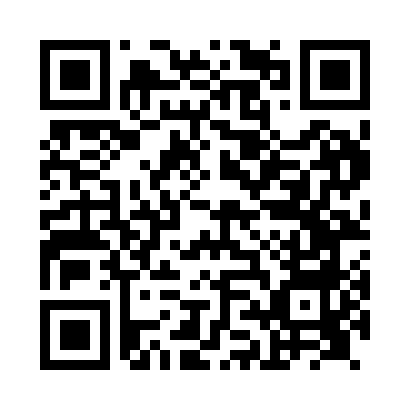 Prayer times for Little Driffield, East Riding of Yorkshire, UKMon 1 Jul 2024 - Wed 31 Jul 2024High Latitude Method: Angle Based RulePrayer Calculation Method: Islamic Society of North AmericaAsar Calculation Method: HanafiPrayer times provided by https://www.salahtimes.comDateDayFajrSunriseDhuhrAsrMaghribIsha1Mon2:504:341:066:489:3711:212Tue2:514:351:066:489:3611:213Wed2:514:361:066:489:3611:214Thu2:524:371:066:479:3511:215Fri2:524:381:076:479:3511:216Sat2:534:391:076:479:3411:207Sun2:534:401:076:479:3311:208Mon2:544:411:076:469:3211:209Tue2:554:421:076:469:3211:1910Wed2:554:431:076:469:3111:1911Thu2:564:441:076:459:3011:1812Fri2:564:461:086:459:2911:1813Sat2:574:471:086:449:2811:1814Sun2:584:481:086:449:2711:1715Mon2:594:501:086:439:2511:1716Tue2:594:511:086:429:2411:1617Wed3:004:521:086:429:2311:1518Thu3:014:541:086:419:2211:1519Fri3:024:551:086:409:2011:1420Sat3:024:571:086:409:1911:1321Sun3:034:581:086:399:1811:1322Mon3:045:001:086:389:1611:1223Tue3:055:011:086:379:1511:1124Wed3:055:031:086:369:1311:1125Thu3:065:041:086:369:1111:1026Fri3:075:061:086:359:1011:0927Sat3:085:081:086:349:0811:0828Sun3:095:091:086:339:0711:0729Mon3:095:111:086:329:0511:0630Tue3:105:131:086:319:0311:0531Wed3:115:141:086:309:0111:04